Submission to the UN Special Rapporteur on Human Rights and Climate Change regarding “Enhancing climate change legislation, support for climate change litigation and advancement of the principle of intergenerational justice”May 2023The Climate Litigation Network welcomes the opportunity to provide input to the UN Special Rapporteur on Human Rights and Climate Change (UN Special Rapporteur) to inform the forthcoming report on ‘enhancing climate change legislation, support for climate change litigation and advancement of the principle of intergenerational justice’ which will be presented to the UN General Assembly in October 2023 (Report).The Climate Litigation Network (CLN) is a project of the Urgenda Foundation, a Dutch sustainability non-profit organisation. We provide legal and scientific expertise to support litigation by communities around the world to challenge States’ inadequate mitigation efforts.Summary Our submission addresses questions 5 and 6. Specifically, we consider: How are human rights being incorporated into climate change litigation against governments regarding their mitigation efforts? (Questions 5)Are courts facing issues with making the link between human rights and climate change litigation in such cases? (Question 6) In short, we outline that: There is a growing body of rights-based climate litigation, which has primarily focused on States’ human rights obligations to mitigate climate change – with other aspects receiving growing attention. In these cases, numerous national courts and UN human rights institutions have recognised that  States have legal obligations to mitigate climate change in order to protect human rights. Nevertheless, this field remains at an early stage of development. To date, only a handful of national courts have analysed the content of States’ human rights obligations to mitigate climate change, namely: what constitutes ‘reasonable’ and ‘appropriate’ mitigation efforts to protect human rights from the harm posed by climate change? We would greatly welcome further ‘soft law’ guidance on this issue from the UN Special Rapporteur, and we include some suggestions below.How are human rights considerations being incorporated into climate change litigation? (Question 5)Over the past decade, a growing number of individuals, communities and organisations in countries around the world have turned to the courts to challenge the persistent and serious inaction by governments (and companies) on all aspects of climate action. A large, and growing number, of these cases are based on obligations to respect and/or protect human rights (herein, rights-based climate litigation). There are now more than 100 rights-based climate cases globally — of which the vast majority have been brought against governments. In terms of their focus, rights-based climate cases fall into several categories: ‘Framework’ mitigation cases: concern a State’s (or company’s) overall efforts to mitigate climate change;Project-based cases: concern the conduct of a State (or its organs) with respect to a specific project with GHG implications;Adaptation and loss and damage cases; and ‘Just transition’ cases: concern the design or implementation of a State’s mitigation measures. The largest group of rights-based cases fall into this first category – which we will focus on, drawing upon the findings of our peer-reviewed article (open-access) and other research. We attach to our submission: a copy of our peer-reviewed article; and our summary of national court decisions that have upheld ‘framework’ cases against governments.  How have courts adjudicated rights-based ‘framework’ mitigation cases against national governments?In the past decade, national and regional courts and UN human rights institutions have developed a rapidly growing body of norms regarding States’ legal obligations to mitigate climate change (among other aspects) in order to protect the human rights of current and future generations. In the context of climate change mitigation, such courts and institutions have recognised that:climate change is already having, and will have, a significant impact on the enjoyment of a wide range of human rights; governments have an individual responsibility to prevent further dangerous climate change by reducing their GHG emissions, notwithstanding that (i) climate change is a global problem, which cannot be solved by any individual country, and (ii) many of the worst impacts of climate change have not yet occurred;in interpreting States’ obligations to protect human rights in the context of climate change, it is instructive to refer to norms of international environmental law and best available science; and failure to take measures to prevent foreseeable human rights harm caused by climate change can constitute a violation of States’ human rights obligations.Apex courts in the Netherlands, Germany, Colombia, Nepal, Brazil, and a first instance court in  Belgium have determined that the respective State must adopt more ambitious GHG mitigation efforts (or, in the case of Brazil and Belgium, implement its existing commitments) in order to protect human rights and freedoms. In the German and Colombian decisions, the respective courts drew, in particular, on the concept of intergenerational justice in making their decisions. These cases form part of a “wave of … climate change litigation across the world”, which has followed landmark decisions issued by courts in the Netherlands and Pakistan in 2015. These legal developments have offered a new avenue of accountability for States’ weak climate action. As the Intergovernmental Panel on Climate Change (IPCC) recently identified, “[t]he outcomes of climate litigation can affect the stringency and ambitiousness of climate governance”.Are there issues with making the link between human rights and climate change litigation?  (Question 6)Rights-based climate litigation remains at an early stage of development. To date, only a handful of national courts have analysed in detail the content of States’ human rights obligations to mitigate climate change, namely: what constitutes ‘reasonable’ and ‘appropriate’ mitigation efforts to protect human rights from the harm posed by climate change?Such elaboration is essential in order to ensure that States adopt the ambitious climate action that will protect the human rights of current and future generations. Authoritative guidance from the UN Special Rapporteur on this issue in the Report could make a significant contribution to ongoing accountability efforts globally.  Soft law standards provide invaluable guidance to courts in determining the content of States’ human rights obligations in the context of climate change. The Dutch Supreme Court in Urgenda v. the Netherlands referred to a report by the UN Special Rapporteur on Human Rights and the Environment when determining the content of the State’s obligations to mitigate climate change under the European Convention on Human Rights. We have outlined below emerging best practice regarding the content of States’ human rights obligations to mitigate climate change, based on national court decisions, international environmental law and best available science (with further detail in our article). Scholars have similarly examined international environmental law and best available science, and have identified obligations and principles regarding States’ mitigation obligations (under human rights law or other legal bases).What follows is a summary of these standards: In order to discharge its legal obligations to take reasonable measures to protect persons or things within its jurisdiction from the foreseeable and severe harm posed by climate change, a State must adopt measures to mitigate climate change by reducing its greenhouse gas emissions.Such mitigation measures should:be based on a long-term temperature goal of at least 1.5°C;be informed by the principles of equity and common but differentiated responsibilities (CBDR), on the basis of which each country needs to do its ‘fair share’ as informed by best available science;include a date by which to achieve carbon neutrality, which for developed countries should be well before 2050;be internally consistent (that is, short-term mitigation measures should be scientifically consistent with long-term mitigation measures);represent a ‘progression over time’, with regular increases in ambition; not rely excessively on negative emissions technology or carbon dioxide removal; andbe sufficiently detailed to indicate how emissions reductions will be achieved.The basis of each standard is outlined in the table:ConclusionThank you for the opportunity to contribute to the call for input.  We would be very happy to elaborate on any of the matters addressed in this submission. Kind regards 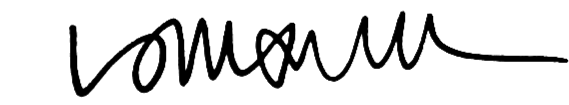 Lucy Maxwell						Co-Director					Climate Litigation Network				lucy.maxwell@urgenda.nl				StandardLegal and scientific basesbased on a long-term temperature goal of at least 1.5°CInternational law: Long-term temperature goal in the Paris Agreement, and subsequent recognition by States Parties in the Glasgow Climate Pact (2021) that “the impacts of climate change will be much lower at the temperature increase of 1.5°C compared with 2°C and resolve[d] to pursue efforts to limit the temperature increase to 1.5°C”.Science: consensus regarding the heightened risks to individuals and societies at large of exceeding 1.5°C global warming (IPCC’s Special Report on 1.5°C and Sixth Assessment Report).Judicial recognition: District Court of the Hauge,  Milieudefensie v Royal Dutch Shell; Dutch Supreme Court,  Urgenda; Irish Supreme Court, Friends of the Irish Environment v Ireland; Administrative Court of Paris, Notre Affaire à Tous v France; First Instance Court of Brussels, Klimaatzaak v Belgium. informed by the principles of equity and CBDRInternational law: legal obligation of States Parties to the UN Framework Convention on Climate Change (UNFCCC) and the Paris Agreement to undertake mitigation measures consistent with the principles of equity and CBDR-RC and the duty of developed countries to “take the lead” in mitigating climate change.Science: range of scientific sources which can indicate whether a State’s mitigation efforts are in line with its ‘fair share’ (e.g. effort-sharing literature; Climate Action Tracker (CAT), and Rajamani et al (2021)).Judicial recognition: Dutch Supreme Court, Urgenda; German Constitutional Court, Neubauer; Supreme Administrative Court (Council of State), Commune de Grande-Synthe v France; Administrative Court of Paris, Notre Affaire à Tous v France.  carbon neutralityInternational law: States Parties’ commitments in the Paris Agreement (Art 4(1)), as reiterated in the Glasgow Climate Pact. Science: consensus that all States must design their mitigation policies around goal of reaching carbon neutrality (IPCC). Judicial recognition: German Constitutional Court, Neubauer. internally consistent (short-term measures should be scientifically consistent with long-term measures)Science: delays in emissions reduction reduce the overall remaining global carbon budget due to the cumulative nature of climate change.  Judicial recognition: German Constitutional Court, Neubauer. ‘progression over time’International law: State Parties’ commitment under the Paris Agreement, and reiterated in Glasgow Climate Pact, including to “strengthen” 2030 targets by 2022. Judicial recognition: German Constitutional Court, Neubauer. no excessive reliance on negative emissions or carbon dioxide removal International law: precautionary principle (UNFCCC, Art 3(3))Science: Well-documented risks and uncertainty involved in the use of negative emissions technology (IPCC), as well as well-documented human rights violations in their implementation in certain contexts.Judicial recognition: German Constitutional Court,  Neubauer; Dutch Supreme Court, Urgenda; Irish Supreme Court, Friends of the Irish Environment. sufficiently detailed to facilitate public engagementInternational law: public participation and access to information are central to the UNFCCC and the Paris Agreement. Judicial recognition: German Constitutional Court,  Neubauer; Irish Supreme Court, Friends of the Irish Environment.